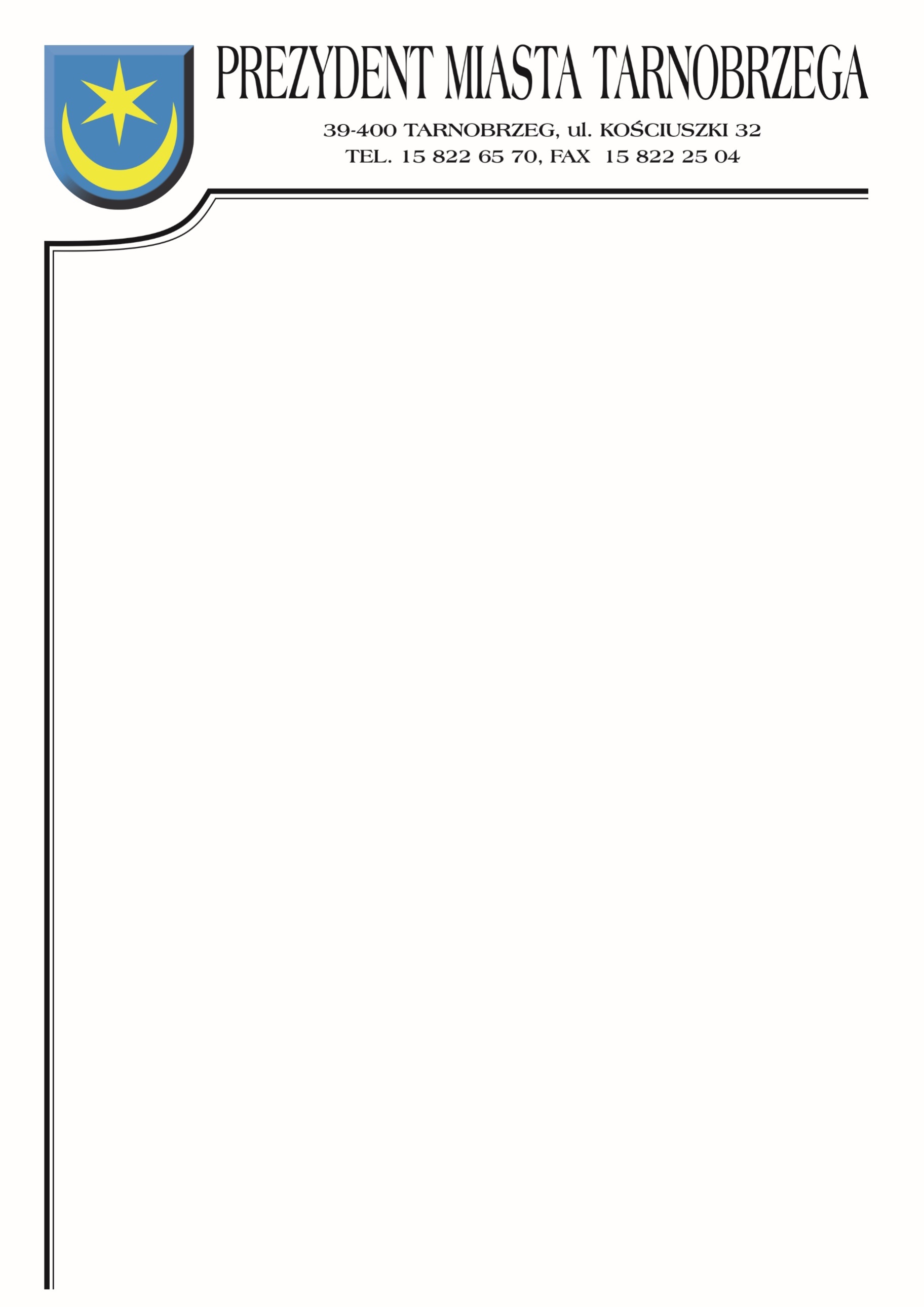 Znak sprawy: BZP-I.271.35.2022		                Tarnobrzeg, dnia 2 grudnia 2022r.ZAWIADOMIENIE O WYBORZE OFERTY dot. postępowania o udzielenie zamówienia na wykonanie zadania pn.: Remont dachu w budynku Szkoły Podstawowej Nr 7 przy ul. Sienkiewicza 215 w Tarnobrzegu.Działając na podstawie art. 253 ust. 2 ustawy z 11 września 2019 r. – Prawo zamówień publicznych (Dz.U. 2022, poz. 1710 ze zm.), Zamawiający informuje, że dokonał wyboru najkorzystniejszej oferty .Jako ofertę najkorzystniejszą uznano ofertę złożoną przez Wykonawcę:ART-BUD Arkadiusz NowakKolbuszowa Górna 4436-100 Kolbuszowa Cena brutto wykonania: 258 180,63 złWybrana oferta spełnia wszystkie wymogi określone w specyfikacji warunków zamówienia i uzyskała największą liczbę punktów na podstawie kryteriów oceny ofert zastosowanych w tym postępowaniu.Zgodnie ze specyfikacją warunków zamówienia kryteriami, jakim kierował się Zamawiający przy wyborze oferty najkorzystniejszej były: cena brutto wykonania zamówienia 60%, długość gwarancji i rękojmi 20%, termin realizacji zamówienia 20%. Zamawiający zgodnie ze wskazaną w specyfikacji formułą dokonał oceny punktowej złożonych ofert.W przedmiotowym postępowaniu ofertom przyznana została następująca punktacja:Numer ofertyNazwa (firma) i adres wykonawcyLiczba pkt.cenaLiczba pkt. długość okresu gwarancji i rękojmiLiczba pkt. termin realizacji zamówieniaLiczba pkt ogółem1ART-BUD Arkadiusz NowakKolbuszowa Górna 4436-100 Kolbuszowa6020201002Firma Remontowo-Budowlana DIAK-BUD Adam Diakowskiul. Graniczna 839-400 Tarnobrzeg 54,01202094,013Usługi Budowlane Romex Roman Zwitkowskiul. Dojazdowa 3337-500 Jarosław41,61202081,614TREEBUD Sp. z o.oJawornik 33732-400 Myślenice49,98202089,98